Aanmeldformulier adopteer een appelboom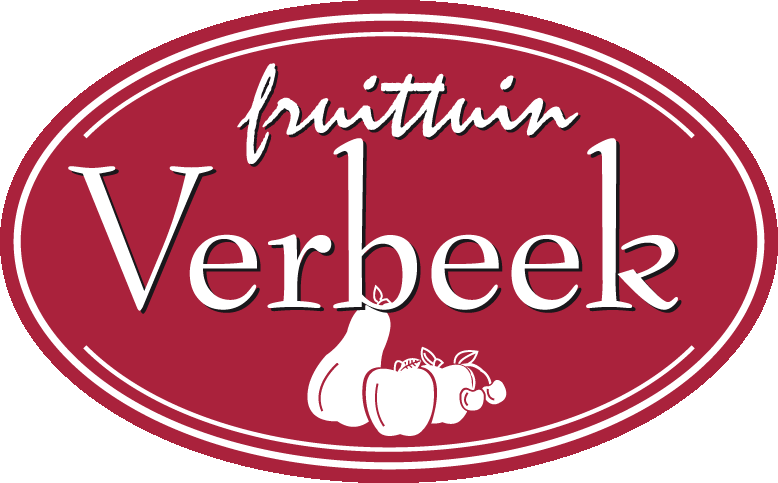 Naam + achternaam:……………………………………Straat:………………………………………………….Postcode:………………………………………………Woonplaats:……………………………………………e-mail adres:……………………………………………indien u de boom cadeau geeft, e-mail adres ontvanger van de boom:…………………………………………………………Naam van de cadeauontvanger:…………………………Deze naam komt op het adoptie certificaat te staanadoptieperiode van hoeveel jaar:……………………….Appelras: Santana Wat voor tekst wilt u op het adoptiebordje bij de boom:(Max. 3 regels) let op de tekst zoals je hieronder opgeeft komt op het naambordje te staan. ………………………………………………………………………………………………………………………………………………………………………………e-mail adres voor verlenging van adoptie:………………………………………………….Op welke datum wilt u het adoptie certificaat? i.v.m. speciale datum om cadeau te geven etc.: deze datum komt op het adoptiecertificaat te staan.…………………………………………………………Betaling gaat doormiddel van een factuur, als u voor meerdere jaren adopteert betaald u in 1 keer voor alle jaren. Betalen per jaar is niet mogelijk. Wij vragen u het aanmeldformulier juist in te vullen en terug te mailen naar: nienke@fruittuinverbeek.nl. Als wij het formulier in goede orde hebben ontvangen zullen wij u het factuur van de adoptiekosten toe sturen. Na betaling ontvangt u per mail het adoptiecertificaat. Naast het adoptiecertificaat wordt dan ook het bordje gemaakt voor bij de boom. Alle communicatie over de adoptieboom loopt via de mail. U zult doormiddel van nieuwsbrieven op de hoogte gehouden worden. Mocht u de boom cadeau geven, dan worden de nieuwsbrieven naar het e-mail adres van de ontvanger van de boom gemaild worden. Uw e-mail adres als cadeaugever zal niet toegevoegd worden in het mailing systeem. 